Charity fundraising days at Woodthorne 2020/21DateEventCharity/FundraiseFriday 9th October 2020World Mental Health 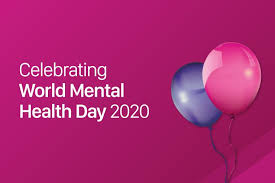 WoodthorneWednesday 11th November 2020Remembrance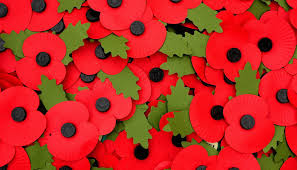 Royal British LegionPoppy AppealFriday 13th November 2020Children in Need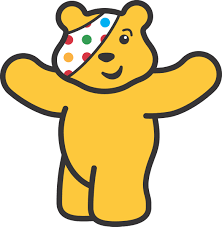 BBCChildren in NeedFriday 11th December 2020Christmas Jumper Day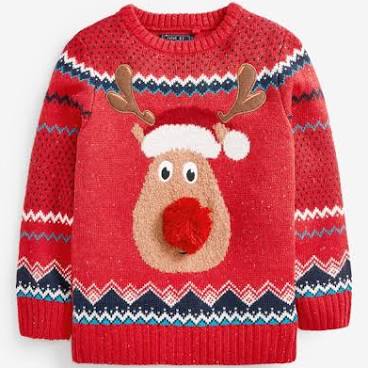 Save the ChildrenWoodthorneFriday 5th February 2021Number Day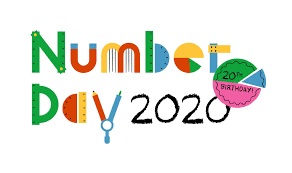 NSPCCThursday 4th March 2021World Book Day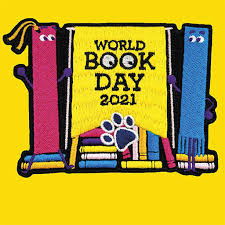 World Book DayWoodthorneFriday 19th March 2021Red Nose Day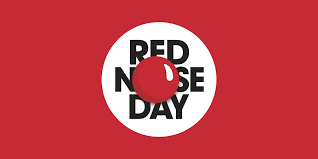 Comic ReliefSummer Term TBCPyjamarama 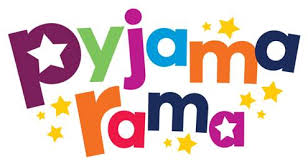 Book TrustWoodthorne